CIAO BAMBINI, COME STATE? SPERO BENE.  VI SCRIVO IL BRANO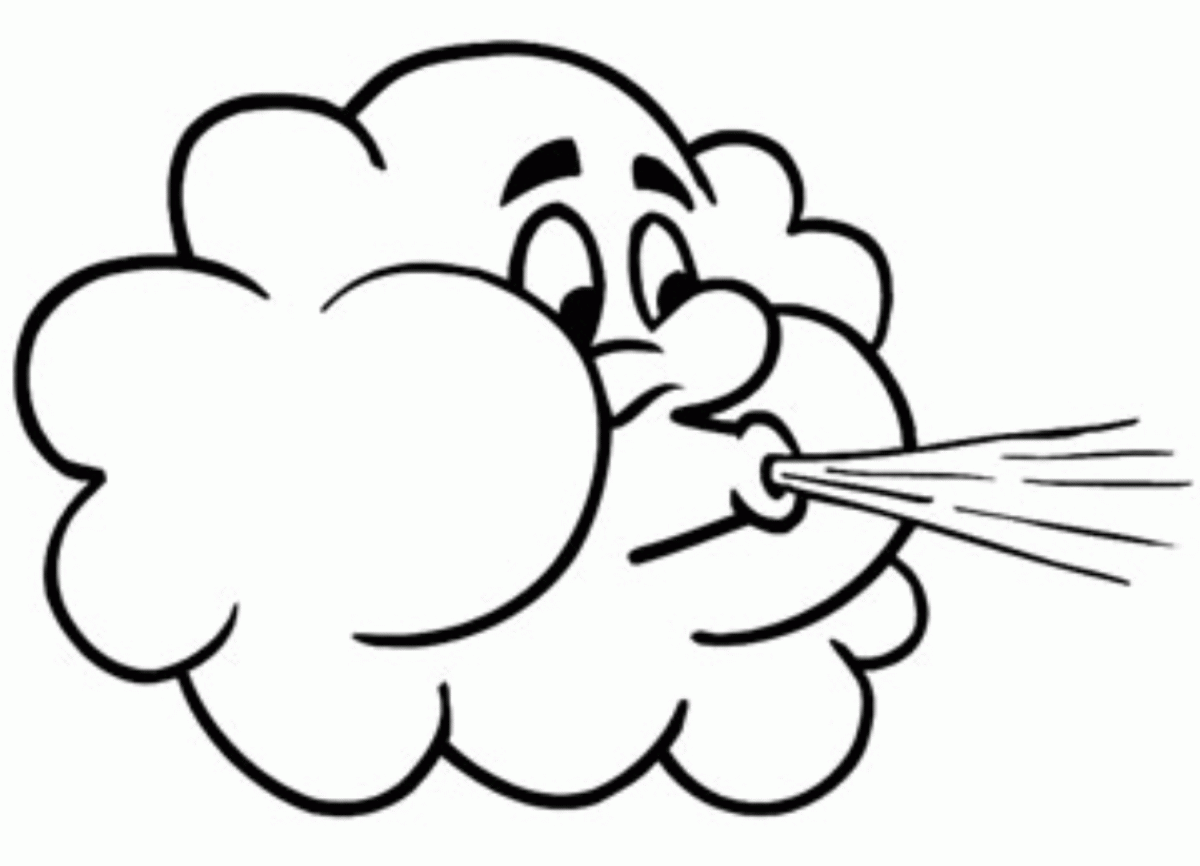           SOFFIA IL VENTOCHE FACEVAMO IN CLASSE OSSERVANDO LA TABELLA QUI SOTTO. PRIMA DI INIZIARECONTARE 1, 2, 3, 4   PER  4 VOLTE.SOFFIA IL VENTO SULLA ROSA                      STRISCIA LISCIA LA BISCIA                    (Ripetere tutto)                                                         MAESTRA FRANCESCABuon canto!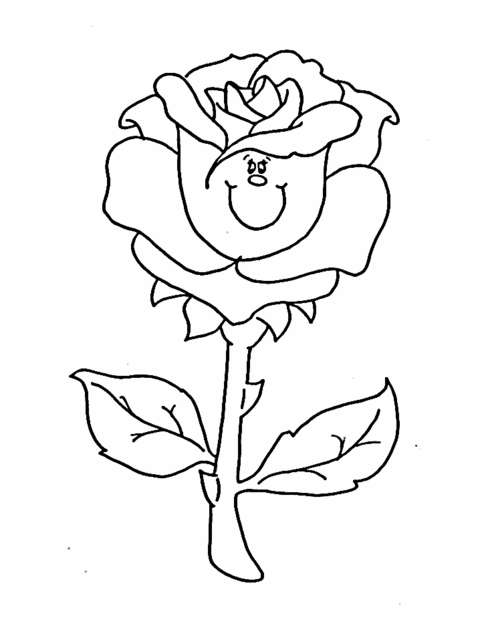 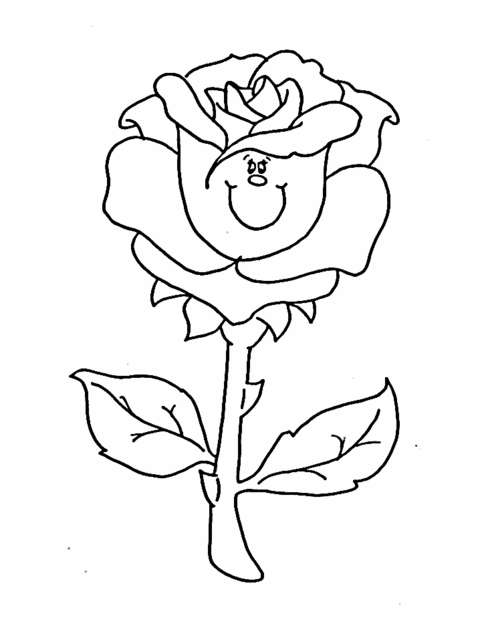 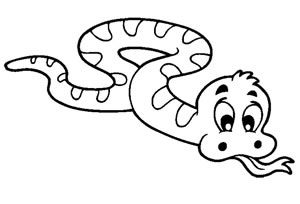 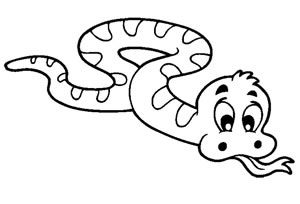 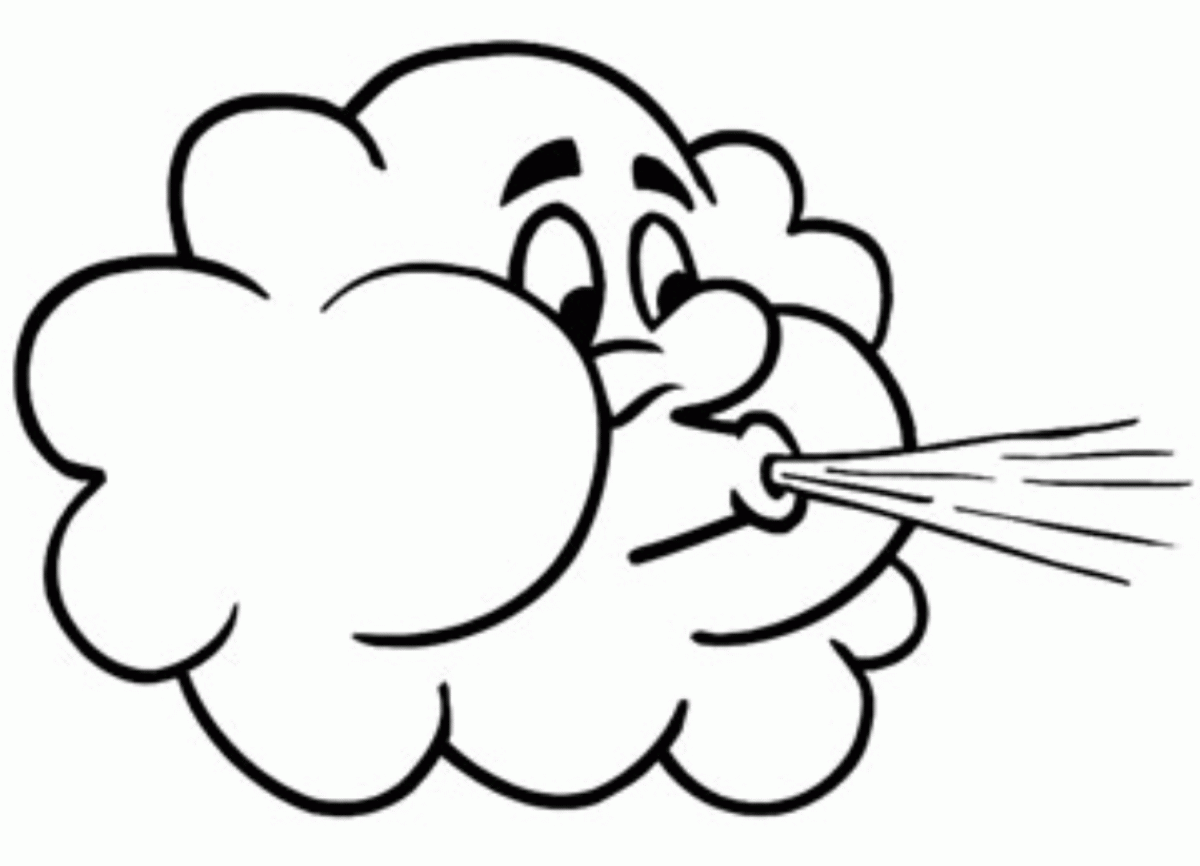 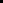 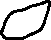 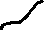 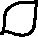 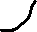 FV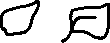 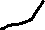 SZ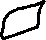 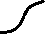 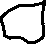 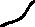    F    V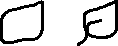 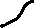     S   Z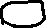 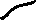 F    VS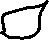 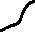 FVS     F    VSZSCccc  